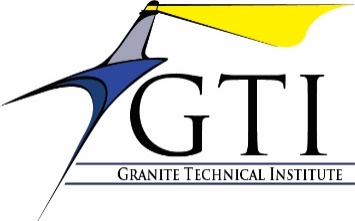 Granite Technical InstituteBell ScheduleMonday – Thursday 7:45 a.m. - 10:15 a.m. 1st - 2nd Period 10:20 a.m. - 11:05 a.m. Travel/Lunch 11:10 a.m. - 1:35 p.m. 3rd - 4th Period Buses will arrive at the G.T.I. at 7:35 a.m.Buses will leave the G.T.I. at 10:20 a.m.Buses will arrive at the G.T.I. at 11:00 a.m.Buses will leave the G.T.I. at 1:40 p.m.Friday7:10 a.m. – 8:20 a.m. PLC8:25 a.m. – 10:35 a.m. 1st - 2nd Period10:35 a.m. - 11:20 a.m. Travel/Lunch 11:25 a.m. - 1:35 p.m. 3rd - 4th Period Buses will arrive at the G.T.I. at 7:35 a.m.Buses will leave the G.T.I. at 10:45 a.m.Buses will arrive at the G.T.I. at 11:10 a.m.Buses will leave the G.T.I. at 1:40 p.m.